SN-500-SS净辐射传感器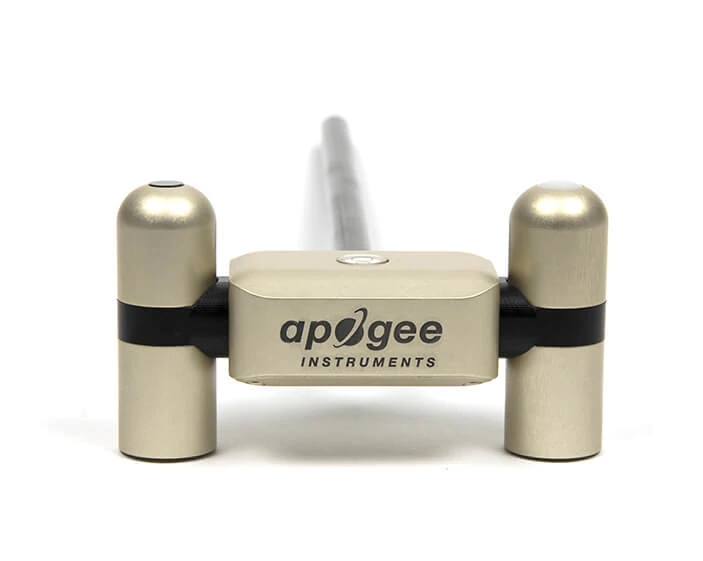 美国Apogee公司生产的SN-500-SS净辐射传感器，内置A/D转化模块，输出信号类型SDI-12,设计紧凑，安装方便，是一款高性价比的传感器。典型应用研究植物光合作用，研究植物生长，研究土壤蒸腾，水面温度和蒸发等能量的热平衡领域。产品特点精度高：内置A/D转化模块，SDI12数字输出，节省采集器的通道。加热传感器：每个传感器都包含0.2W的加热器，以减少露水、霜冻、雨水和雪造成的可能阻碍辐射路径的误差。重量轻，体积小。技术参数SN-500-SS净辐射传感器技术参数SN-500-SS净辐射传感器技术参数测量范围短波：0-2000W/㎡长波：-200~200W/㎡光谱范围上短波：385~2105nm；下短波：295~2685nm；光谱范围长波：5000~30000nm灵敏度55μV/W/㎡（上短波）；150μV/W/㎡（下短波）；灵敏度100μV/W/㎡（长波）响应时间1s（SDI-12数据传输检测器响应时间为0.5s）零点偏移（5K/h）18.2W/㎡（上短波）；6.67W/㎡（下短波）；零点偏移（5K/h）10W/㎡（长波）视角上短波辐射传感器180°；下短波辐射传感器150°视角长波辐射传感器向上180°内置温度传感器PT100输出4个输出，分别是向上的短波、向下的短波以及向上的输出长波和向下的长波输入电压范围5~16Vdc（加热器额定电压为12Vdc）输出信号类型SDI12功耗62mA；740mW；（供电12Vdc）操作温度温度：-50℃~80℃；湿度：0~100%规格尺寸116mm长，45mm宽，66mm宽重量320g（带安装杆和5m导线）线缆M8连接器（IP67等级）连接到传感器外壳线缆5米的四导体屏蔽双绞线，包含三苯乙烯橡胶护套